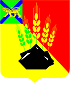                                                           ДУМАМИХАЙЛОВСКОГО МУНИЦИПАЛЬНОГО          РАЙОНА  Р Е Ш Е Н И Е с. Михайловка29.09.2016 г.	                                                                                    № 119О Плане работы Думы Михайловского     муниципального района на 4 квартал 2016 года        Руководствуясь Уставом Михайловского муниципального района, Регламентом Думы Михайловского муниципального района, Дума Михайловского муниципального района					Р Е Ш И Л А :1. Утвердить План работы Думы Михайловского муниципального района на 4 квартал 2016 года (прилагается).2. Контроль  за выполнением  данного решения возложить на председателей постоянных комиссий Думы Михайловского муниципального района.3. Данное решение вступает в силу со дня его принятия.Заместитель председателя	Думы Михайловского муниципального района   	                                                            П.П. МезькоПлан работыДумы Михайловского муниципального районана 4 квартал  2016 годаЗаместитель председателя	Думы Михайловского муниципального района   	                                                            П.П. Мезько№ п/пМероприятияДата проведенияОтветственныеОтветственныеВносят проекты решенийI.Нормотворческая  деятельность:1. Подготовка нормативно-правовых документовВесь периодЛомовцев В.В.Мезько П.П.Родина С.АКрюкова  Ю.М.Ломовцев В.В.Мезько П.П.Родина С.АКрюкова  Ю.М.II.Заседания Думы Михайловского муниципального района:              Заседания Думы Михайловского муниципального района:              Заседания Думы Михайловского муниципального района:              Заседания Думы Михайловского муниципального района:              Заседания Думы Михайловского муниципального района:              27 октября  2016 года27 октября  2016 года27 октября  2016 года27 октября  2016 года27 октября  2016 года27 октября  2016 года2.Внесение изменений и дополнений в Устав Михайловского муниципального района4 квартал (в случае изменения действующего законодательства РФ)Ломовцев В.В.Демченко В.Н.Заяц О.П.Петухова В.Н.Чавин Л.В.Управление       правового обеспеченияУправление       правового обеспечения3.О ходе прохождения   отопительного сезона 2016-2017 г.г.27 октября  2016 годаЛомовцев В.В.Демченко В.Н.Заяц О.П.Петухова В.Н.Чавин Л.В.Управление     жизнеобеспеченияУправление     жизнеобеспечения24 ноября 2016 года24 ноября 2016 года24 ноября 2016 года24 ноября 2016 года24 ноября 2016 года24 ноября 2016 года1.О   реализации       программы   «Комплексного   развития   систем   коммунальной   инфраструктуры Михайловского    муниципального    района    на 2012-2020   годы»   и   перспектива  на 2017-2018г.г.»24 ноября2016 годаЛомовцев В.В.Демченко В.Н.Заяц О.П.Петухова В.Н.Чавин Л.В.Управление жизнеобеспеченияУправление жизнеобеспечения22 декабря 2016 года22 декабря 2016 года22 декабря 2016 года22 декабря 2016 года22 декабря 2016 года22 декабря 2016 года1.О   согласовании   дополнительных   перечней имущества, передаваемого из муниципальной собственности сельских поселений  в  собственность    Михайловского    муниципального района22 декабря 2016 годаЛомовцев В.В.Демченко В.Н.Заяц О.П.Петухова В.Н.Чавин Л.В.Ломовцев В.В.Демченко В.Н.Заяц О.П.Петухова В.Н.Чавин Л.В.Управление по вопросам градостроительства, имущественных и земельных отношений III.Заседания постоянных комиссий:1. Вопросы рассматриваются согласно планов работы комиссийпо плану работы комиссийпредседатели комиссий председатели комиссий председатели комиссий IV.Контроль за ходом выполнения решений Думы Михайловского муниципального района, принятых программоктябрь-декабрь2016 годаЛомовцев В.В.Мезько П.П.Демченко В.Н.Заяц О.П.Петухова В.Н.Чавин Л.В.Ломовцев В.В.Мезько П.П.Демченко В.Н.Заяц О.П.Петухова В.Н.Чавин Л.В.Ломовцев В.В.Мезько П.П.Демченко В.Н.Заяц О.П.Петухова В.Н.Чавин Л.В.V.Организационные мероприятия, методическая работа:V.Организационные мероприятия, методическая работа:V.Организационные мероприятия, методическая работа:V.Организационные мероприятия, методическая работа:1.Работа на территории избирательных округов с избирателями, главами поселений, муниципальными комитетами, оказание методической помощиПостоянноЛомовцев В.В.Мезько П.П.депутаты2.Организация работы Совета председателей представительных органов 1 и 2 уровняВесь периодЛомовцев В.В.Мезько П.П.3.Проведение заседания Совета представительных органов местного самоуправления Михайловского муниципального районаПо графикуЛомовцев В.В.Мезько П.П.4.Прием депутатами  избирателей в избирательных округах, работа с письмами, заявлениями гражданПо графикуДепутаты5. Прием избирателей, работа с письмами и заявлениями гражданПостоянноАппарат Думы6.Работа с депутатами Краевого ЗАКСа Приморского краявесьпериодЛомовцев В.В.Мезько П.П.7.Организация подготовки и проведения заседаний Думы ММР и постоянных комиссий1 раз в месяцАппарат Думы8.Подготовка страницы в газете «Вперед»: «Дума Михайловского муниципального района: проблемы, решения»ВесьпериодЛомовцев В.В.Мезько П.П.Родина С.А.Крюкова Ю.М.9.Участие депутатов в краевых и районных мероприятиях По графикуДепутаты10.Обмен опытом работы с представительными органами Приморского края.По отдельному графику Ломовцев В.В.Мезько П.П.11.Проведение  депутатского часа по возникшим проблемам.В день заседания Думы ММРЛомовцев В.В.Мезько П.П.Аппарат Думы 